Publicado en Barcelona el 23/11/2016 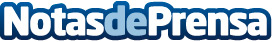 La cantante Izah actúa el próximo viernes 25 de noviembre en el Gran Teatre del Liceu de BarcelonaLa cantante Izah actúa el próximo viernes 25 de noviembre en el Gran Teatre del Liceu, Sala Foyer del Liceu de Barcelona, dentro del Festival de Músiques sensibles

Datos de contacto: Montse Camprubí645773125645773125Nota de prensa publicada en: https://www.notasdeprensa.es/la-cantante-izah-actua-el-proximo-viernes-25 Categorias: Música Cataluña Solidaridad y cooperación http://www.notasdeprensa.es